ΣΥΛΛΟΓΟΣ ΕΚΠΑΙΔΕΥΤΙΚΩΝ Π. Ε.                    Μαρούσι  29 – 12 – 2016                                                                                                                     ΑΜΑΡΟΥΣΙΟΥ                                                   Αρ. Πρ.: 31Ταχ. Δ/νση: Λ. Κηφισιάς 211                                             Τ. Κ. 15124 Μαρούσι                                                            Προς:Τηλ.: 210 8020697 Fax:2108028620                      ΤΑ ΜΕΛΗ ΤΟΥ ΣΥΛΛΟΓΟΥ                               Πληροφ.: Δ. Πολυχρονιάδης (6945394406)                Κοινοποίηση: Δ. Ο. Ε.                                                                 Email:syll2grafeio@gmail.com                                      Δικτυακός τόπος: http//: www.syllogosekpaideutikonpeamarousiou.grΨΗΦΙΣΜΑ ΣΥΜΠΑΡΑΣΤΑΣΗΣ Άμεση απελευθέρωση των 2 Βάσκων αγωνιστών και των 2 προσφύγων της ΗγουμενίτσαςΗ αλληλεγγύη είναι δίκαιη.Το Δ. Σ. του Συλλόγου Εκπ/κών Π. Ε. Αμαρουσίου εκφράζει την αμέριστη αλληλεγγύη του και απαιτεί την άμεση απελευθέρωση των 2 Βάσκων αγωνιστών και των 2 προσφύγων που αμφισβήτησαν έμπρακτα το ρατσιστικό συνοριακό καθεστώς της Ε. Ε., συνελήφθησαν στο λιμάνι της Ηγουμενίτσας και απειλούνται σήμερα με βαριές κατηγορίες για «παράνομη διακίνηση μεταναστών» οι μεν και με μακρά κράτηση και απέλαση οι δε. Δηλώνουμε ότι η πράξη πολιτικής ανυπακοής του Μικέλ και της Μπέγκο για τη μεταφορά προσφύγων από την Ελλάδα στη Χώρα των Βάσκων είναι μια πράξη που όχι μόνο δεν πρέπει να διώκεται, αλλά αποτελεί παράδειγμα ανθρωπιάς, αλληλεγγύης και δικαιοσύνης, σε μια Ευρώπη που θυμίζει όλο και περισσότερο τις σκοτεινότερες εποχές της ιστορίας της, μια Ευρώπη που υψώνει φράχτες και παρατάσσει στρατιωτικά σώματα απέναντι στους πρόσφυγες του πολέμου, της καταπίεσης και της φτώχειας. Οι συλληφθέντες-ισσες Mikel Zuloaga, Begoña Huarte, Reza Ali και Ahmet Awais έχουν κερδίσει τον πλήρη σεβασμό και τη στήριξη μας. Δεν θα δεχτούμε την ποινικοποίηση της αλληλεγγύης με το πρόσχημα της πάταξης της «διακίνησης», που προβλέπει εξοντωτικές ποινές φυλάκισης. Μαζί τους θα αγωνιστούμε ενάντια στη βαρβαρότητα της Ευρώπης – Φρούριο, για να καταργηθεί η συμφωνία Ε. Ε. –Τουρκίας με την ολόπλευρη συμμετοχή της ελληνικής κυβέρνησης, ενάντια στο διαχωρισμό των ανθρώπων ανάλογα με την εθνικότητα, τη θρησκεία, το φύλο, για την ελευθερία μετακίνησης και το δικαίωμα παραμονής. 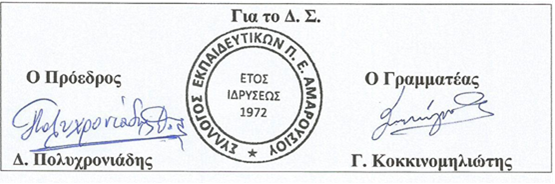 